                                            FOR OFFICIAL USE ONLY (U//FOUO)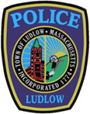 LUDLOW POLICE ARREST LOGMonday, January 25, 2021To: dfarmer@turley.com, 	        online@repub.com,          ludlowregister@turley.com,        news@wwlp.com,         tips@westernmassnews.com,         reportit@wwlp.com       jsnowden@turley.com       mharrison@turley.comThe following were reportable custodial arrests from January 1St 2021 through January 24th	 2021. Those arrested will appear at future dates in Palmer District Court and are innocent until proven guilty.  The Ludlow Police Department responded to 930 calls for service from Friday, January 1st, 2021 through Sunday, January 24th 2021.  The department’s police officers made 27 Arrests or Summons/Warrant Arrests, (Summons arrests are not listed).  There were 4 Domestic Assault-related arrests.  Per Massachusetts law- names of persons arrested for domestic violence charges CAN NOT be publicly disseminated before a public court arraignment.  There was 0 arrest for Mental Health Warrants, 0 arrests for Protective Custody and there were 1 Juvenile Arrests or Summons.   January 1, 2021@ 4:27PM ZUCCO, JAMES B JR, 35 of Wilbraham, was arrested on East Street for;-MOTOR VEH, RECEIVE STOLEN-DRUG, POSSESS CLASS EJanuary 3, 2021@2:44AM SWEET, TIMOTHY J, 34 of Vergennes, VT, was arrested on Center Street for;-OUI--DRUGS 2ND OFFENSE-OUI-LIQUOR OR .08%, 2ND OFFENSE-DRUG, POSSESS CLASS A-DRUG, POSSESS TO DISTRIB CLASS A-UNLICENSED OPERATION OF MV-RESIST ARREST-RESIST ARREST-RESIST ARREST-STOP FOR POLICE, FAILJanuary 4, 2021@1:15PM DAVILA, NATHAN RICARDO, 24 of Chicopee, was arrested on West Street for;-WARRANT ARREST-THREAT TO COMMIT CRIME-ASSAULT W/DANGEROUS WEAPON +60January 7, 2021@5:44PM PORRATA, VIRGINIA, 33 of Greenfield, was arrested on Center Street for;-SHOPLIFTING BY ASPORTATION, 3RD OFF.-DRUG, POSSESS CLASS EJanuary 9, 2021@6:14PM TAVARES, MARCO F, 39 of Ludlow, was arrested on Lavoie Avenue for;-WARRANT ARREST-DRUG, POSSESS CLASS B-BURN MOTOR VEHICLE-RECEIVE STOLEN PROPERTY +$1200 c266 §60January 10, 2021@8:28PM 1 Arrest Involving:-A&B ON FAMILY/HOUSEHOLD MEMBERJanuary 12, 2020@6:14PM 1 Arrest Involving:-Assault and Battery/DomesticJanuary 17, 2021@2:39PM 1 Arrest Involving:-A&B ON FAMILY/HOUSEHOLD MEMBERJanuary 19, 2021@7:29AM 1 Arrest Involving:-A&B ON FAMILY/HOUSEHOLD MEMBER-STRANGULATION OR SUFFOCATIONSJanuary 23, 2021@4:43PM BURBEE, CHARLES ALAN, 30 of Springfield, was arrested on Center Street for;-WARRANT ARRESTFor more information, please visit us at http://ludlowpolice.com/The Ludlow Police Department Sergeant Sean KnoxLudlow Police Department612 Chapin St. Ludlow, MA 01056(413)583-8305 Ext# 2208Fax: (413)583-8283	sknox@ludlowpolice.com	For case specific details please contact; Chief Daniel J. ValadasLudlow Police Department612 Chapin St. Ludlow, MA 01056(413)583-8305Fax: (413)583-8283	dvaladas@ludlowpolice.comDISCLAIMER: This document is //FOR OFFICIAL USE ONLY (U//FOUO). This e-mail and any files transmitted with it are confidential or the property of the Ludlow Police Department, and disclosures or distribution to anyone other than the intended recipient without prior written permission is prohibited. ~ This e-mail is intended solely for the use of the individual or entity to which this e-mail is addressed. ~ The information contained in this message may contain information that is protected by law (See Electronic Communications Privacy Act, 18 USC 2510-2521). If you are not one of the named recipient(s), you are hereby notified that any disclosure, copying, or distribution is strictly prohibited.~ If you have reason to believe that you have received this message in error, please notify the Ludlow Police Department immediately by calling 413-583-8305 and by permanently deleting this message immediately without disclosure of any of its contents.~ Any other use, retention, dissemination, forwarding, printing or copying of this email is strictly prohibited.                                              FOR OFFICIAL USE ONLY (U//FOUO)